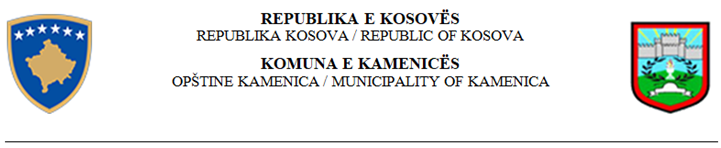 Kamenicë, 24.01.2023MEMORANDUM I MIRËKUPTIMITPËR PROJEKTIN ‘’SHËRBIMET E VARRIMIT’’ Hartuar me 24 janar 2023Duke konsideruar që Komuna e Kamenicës dhe Bashkësia Islame dëshirojnë që në kuadër të funksioneve dhe kompetencave të dalura nga Rregullorja për Kushtet Kriteret dhe Procedurat e Ndarjes së Subvencioneve të bashkëpunojnë, në mënyrë që të realizojnë projektin e ‘’SHËRBIMEVE TË VARRIMIT’’ në Komunën e Kamenicës:Bien dakort si më posht:Neni 1Palët nënshkruese të marëveshjesKomuna Kamenicës e përfaqësuar nga Kryetari i Komunës z. Kadri Rahimaj (në tekstin e mëtejm Komuna).Këshilli i Bashkësisë Islame në Kamenicë e perfaqësuar nga Kryetari Ferid Dërmaku.Neni 2Qëllimi Qëllimi i këtij Memorandum Mirëkuptimi është subvencionimi i realizimit të projektit me Këshillin e Bashkësisë Islame në Kamenicë për ‘’Shërbimet e Varrimit’’ bazuar në Rregulloren Sh.01.Nr.31251 e datës 29.09.2022 për Kushtet, Kriteret dhe Procedurën e Ndarjes së Subvencioneve.Neni 3Vlera e projektit Komuna e Kamenicës për Këshilli i Bashkësisë Islame në Kamenicë e cila i realizon ritet fetare, funerale për personin e vdekur ndanë subvencion deri në shumën prej 230 Euro.Neni 4Mënyra e financimit4.1 Komuna ndan subvencion për shërbimet e funeralit sipas shërbimeve të kryera nga Këshilli i Bashkësisë Islame në Kamenicë. 4.2 Në shërbimet e funeralit për të rriturit nënkupton të gjitha veprimet që kanë të bëjnë me varrimin e personit të vdekur siç hyn:Lajmërimi/pastrimi/ceremonia e varrimit të kufomës në vlerë prej 55 Euro,Qefini në vlerë prej 20 Euro,Dërrasat në vlerë prej 55 Euro,Piramida në vlerë prej 20 Euro,Transport në vlerë prej 10 Euro,Hapja e varrit në vlerë prej 70 Euro.4.3 Në shërbimet e funeralit për të fëmijë deri në 10 vjeç, nënkupton të gjitha veprimet që kanë të bëjnë me varrimin e personit të vdekur siç hyn:Lajmërimi/pastrimi/ceremonia e varrimit të kufomës në vlerë prej 50 Euro,Qefini në vlerë prej 10 Euro,Dërrasat në vlerë prej 30 Euro,Piramida në vlerë prej 20 Euro,Transport në vlerë prej 10 Euro,Hapja e varrit në vlerë prej 50 Euro.4.4 Vlera e përgjithshme e mbështetjes  për shërbimet e funeralit, caktohet në bazë të Formularëve të plotësuar dhe nënshkruar nga familjarët dhe përfaqësuesi i Këshillit të Bashkësisë Islame në Kamenicë.4.5 Për çdo shërbim të kryer nga Këshilli i Bashësisë Islame paraqitet  Formulari i plotësuar se cilat shërbime të funeralit janë të kryera dhe i cili duhet të jetë në (3) kopje për secilën palë dhe të përmbajë numër serik.Neni 5Kordimi ndërmjet palëve1. Palët në këtë marrëveshje janë pajtuar për realizimin e obligimeve të dala nga nga rregullorja për kushtet kriteret dhe procedurën e ndarjes së subvencionve, Kamenicë.Neni 6Realizimi 1. Për subvencionin e shërbimeve funerale, obligon Këshilli i Bashkësisë Islame, që brenda 3 muajve  të paraqet Formularin e shërbimeve sipas nenin (4 ) katër të kësaj marrveshje duke llogaritur nga data e vdekjes kryerjes së shërbimit të varrimit.2. Pas kalimit të afatit prej 3 muajve  sipas paragrafit 1 të këtij neni, nuk mund të kërkohet subvencion për shërbime që dalin nga rregullorja dhe kjo marrveshje.Neni 7Ndryshimi dhe ndërpreja e marrëvershjes së bashkëpunimit1. Çdo mosmarrëveshje mbi interpretimin, ndryshimin, ndërprerjen dhe menaxhimin ose ekzekutimin e kësaj marrëveshje do të zgjidhet me mirëkuptim ndërmjet palëve, ose përmes gjykatës kompetente.Neni 8Numri i kopjeve2. Ky memorandumi i mirëkuptimit është hartuar në 4 kopje origjinale, ku palët nënshkruese marrin nga 2 kopje. Neni 9Hyrja në fuqiMemorandum i Mirëkuptimit bëhet e plotëfuqishëm  me nënshkrimin e dy palëve.Në emër  të 							           Në emër tëKomunës së Kamenicës	  			   Këshillit të Bashkësisë Islame___________________________			  __________________________              			          Kryetar, Kadri Rahimaj	                                                Kryetar, Ferid  Dërmaku